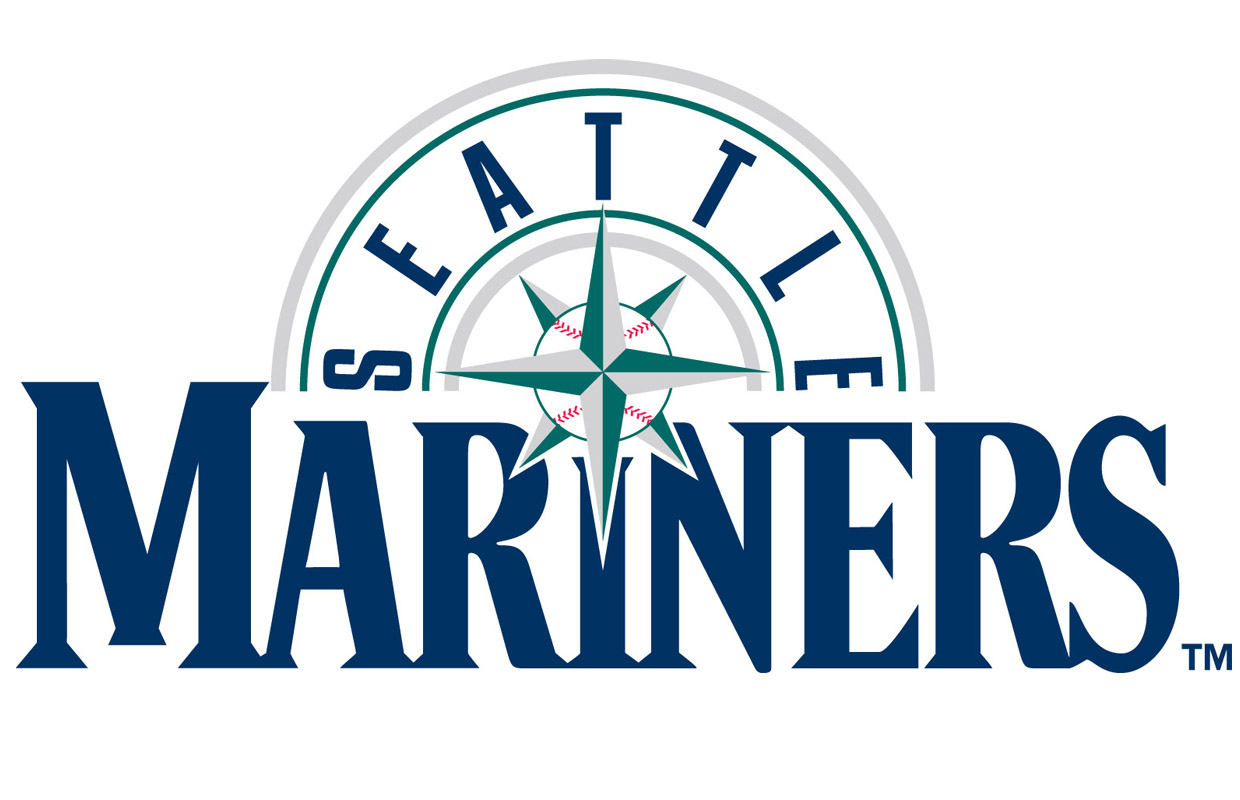 Mariners ScheduleCoach: Houston Sauer(843) 902 - 6906Saturday 4/15	12:30PM		at White Sox		Field 2Monday 4/17	6:00PM		vs Giants			Field 2Tuesday 4/18	6:00PM		vs Cubs			Field 2Monday 4/24 	7:00PM		at Giants			Field 2Thursday 4/27	6:00PM		vs White Sox		Field 2Monday 5/1	6:00PM		vs Tigers			Field 2Tuesday 5/2	7:00PM		at Red Sox			Field 2Tuesday 5/9	6:00PM		vs Red Sox			Field 2Thursday 5/11	7:00PM		at Cubs			Field 2Monday 5/15	7:00PM		at Tigers			Field 2Tuesday 5/16	7:00PM		at White Sox		Field 2